We zijn een coole klas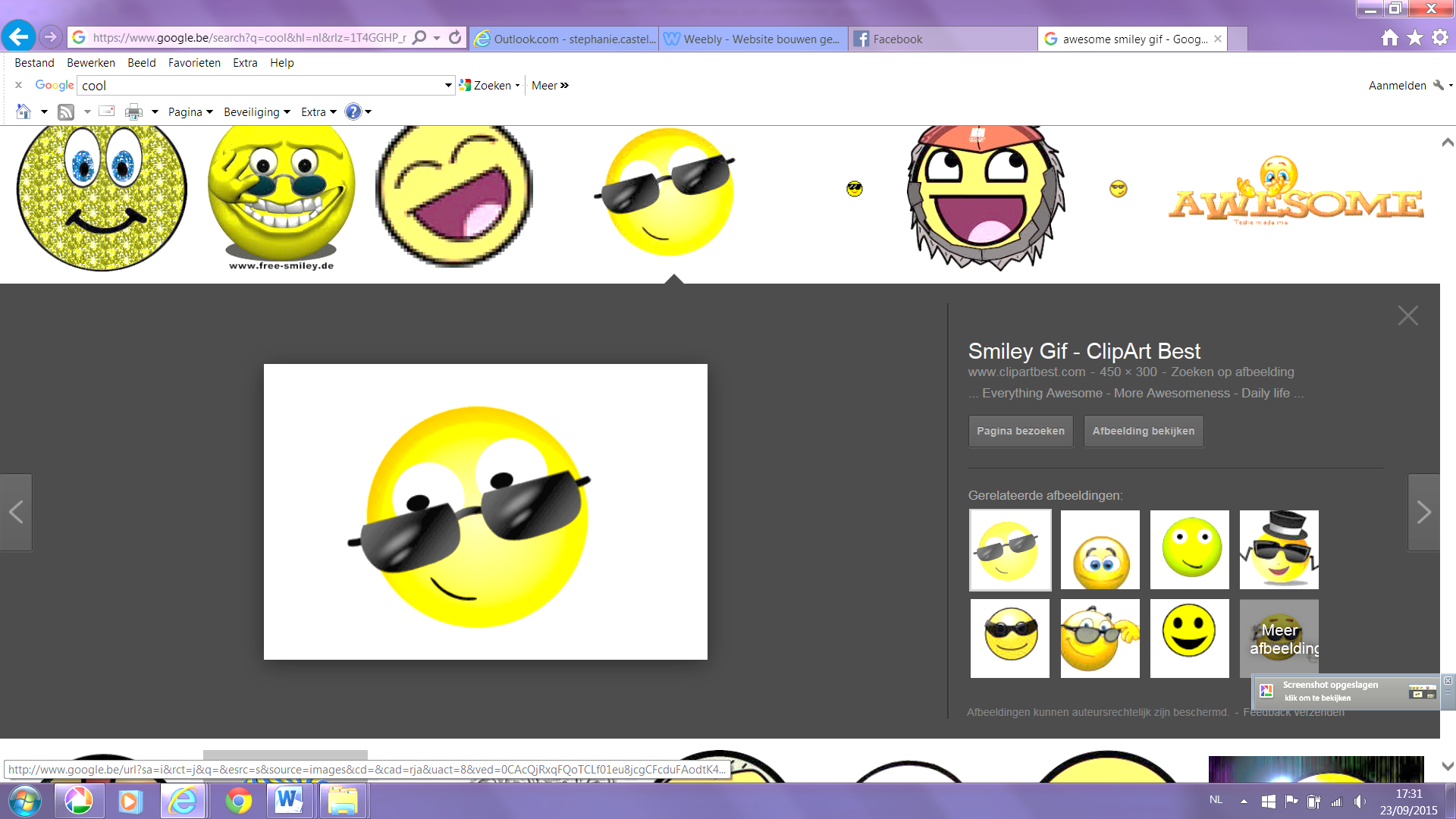 En we zijn hier nog maar pas!Bij juffen Stephanie & Leen, 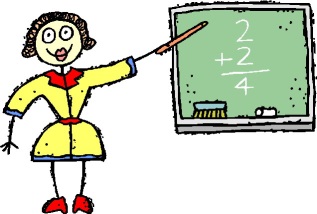 Daar gaan we elke dag heen.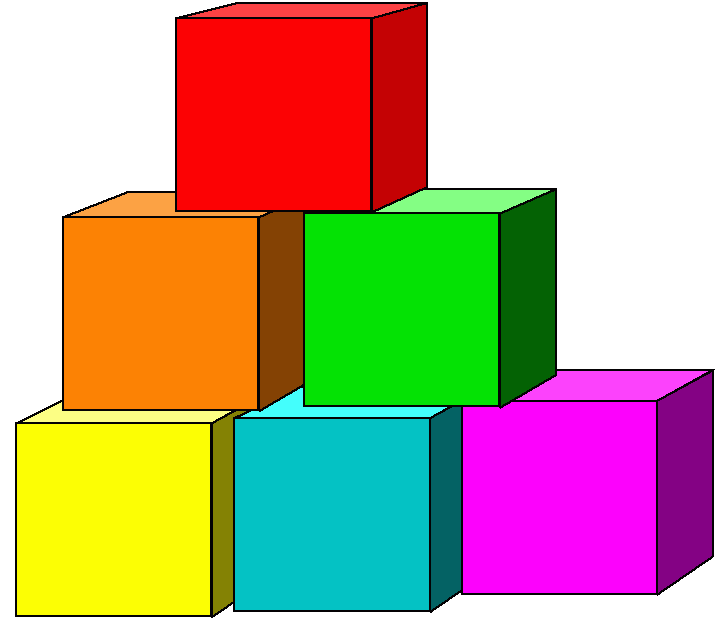 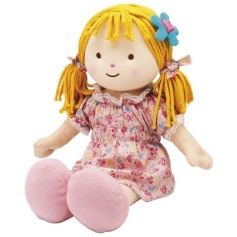 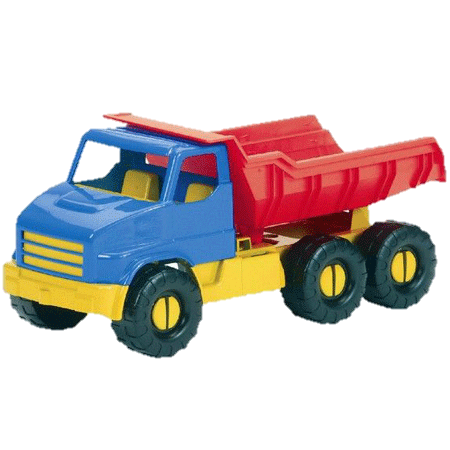 Er zijn hier veel hoeken, die we vaak bezoeken. ’s Avonds gaan we vroeg naar bed, 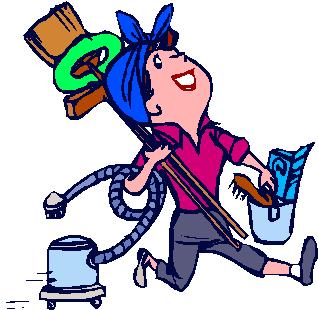 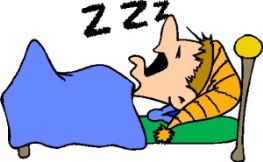 als we de klas in orde hebben gezet! 